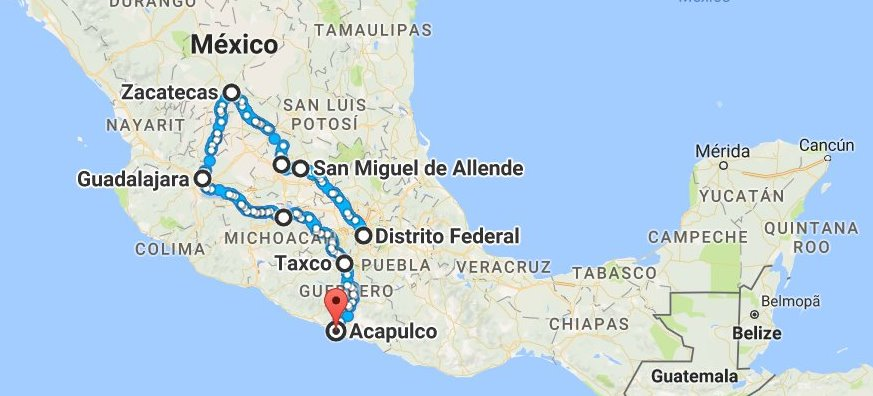 MEXICANO 15 Dias / 14 Noites  Chegando na cidade do Mexico na segunda  Dia 01- (SEG) CIDADE DO MÉXICO Recepção no Aeroporto Internacional da Cidade do México "Benito Juarez" transferência para o hotel de sua escolha e alojamento Dia 02 (TER) CIDADE DO MEXICO Café da manhã. Começaremos o passeio pela cidade visitando o centro histórico; patrimônio cultural da humanidade, bem como o Palácio Nacional e os seus belos murais pintados pelo grande muralista Diego Rivera, a Plaza de la Constitucion ou Zócalo, o Templo Mayor Azteca e a Catedral Metropolitana além das principais avenidas, em seguida, visitaremos o Bosque Chapultepec e uma das áreas residenciais mais populares, bem como a Zona Rosa. Retorno ao hotel e resto do dia livre. Dia 03. (QUA) MEXICO, DF - QUERÉTARO - SAN MIGUEL DE ALLENDE Café da manhã. Visite a cidade de Queretaro, patrimônio cultural da humanidade, para visitar o Aqueduto, o Convento da Cruz e o Centro Histórico. Continuamos a San Miguel de Allende, esta cidade pacífica para conhecer a recém nomeado patrimonio da humanidade, onde viveu o grande comediante "Cantinflas" e a residência de artistas e intelectuais. Afirmar-se como pontos de interesse da Paróquia de São Miguel Arcanjo, o Convento da Conceição, a Igreja de San Francisco e o Instituto Allende. Possui uma variedade de lojas de artesanato, cafés e restaurantes. Alojamento. Dia 04. (QUI) SAN MIGUEL DE ALLENDE  - DOLORES HIDALGO - GUANAJUATO Café da manhã. Partida para Dolores Hidalgo, onde em 1810 o padre Miguel Hidalgo deu o famoso grito de início a Guerra da Independência do México. Esta é a casa museu deste herói nacional e é também o berço do famoso compositor José Alfredo Jimenez. Continuação para Guanajuato, Cidade Património Cultural, e anfitriã anual do Festival Internacional Cervantino. Alojamento.  Dia 05. (SEX) GUANAJUATO - ZACATECAS Café da manhã. Cabeça de Zacatecas, bela cidade mineira Património Mundial, com belas fachadas esculpidas em pedra rosa, cuja catedral é o barroco mexicano de maior destaque. Visão geral da cidade a partir do Cerro de la Bufa, descida de teleférico e visita educativa à Mina Éden. Opcionalmente, você pode participar de uma noite "callejoneada con musical Tambora" e ir dançar na boate dentro de uma mina. Alojamento. Dia 06. (SAB). ZACATECAS - GUADALAJARA Café da manhã. Partida para a cidade de Guadalajara, o berço do Mariachi e Tequila, que distinguir México no mundo. Visite as principais atrações: Hospício Cabañas com os murais de Orozco, Degollado Theater, Catedral, a Rotunda dos Homens Ilustres, as praças e Palácio do Governo. Alojamento. Dia 07. (DOM) GUADALAJARA—TEQUILA Café da manhã. Partida de para a cidade de Guadalajara, para visitar Tequila, terra de agave. Visitaremos a destiladeria, veremos todo o processo e uma degustação de Tequila. Alojamento. Dia 08. (SEG) GUADALAJARA-PATZCUARO-MORELIA Café da manhã. Patzcuaro no idioma Purépecha significa "a porta dos céus." Cidade famosa por sua beleza colonial e originalidade em costumes e pessoas locais. Localizado nas margens do Lago de Patzcuaro. Entre suas atrações são a Basílica de Nossa Senhora da Saúde, a "Casa das Onze Pátios", do centro histórico e da ilha de Janitzio. Nas portas do centro de Patzcuaro você pode desfrutar de uma variedade de cafés e restaurantes com pratos típicos. Continuamos para Morelia. Alojamento em Pátzcuaro ou Morelia, de acordo à operação.  Dia 09. (TER) MORELIA - MEXICO DF. Café da manhã. Patrimônio Cultural da Humanidade, conhecida por sua zona estudantil e suas construções coloniais magníficas da pedreira rosa: A Catedral, o Palácio do Governo, o Palácio Clavijero, Plaza Mayor, o mercado de doces típicos e do Aqueduto. Partida para Cidade do México, chegada e acomodação. DIA 10. (QUA) CIDADE DO MÉXICO  Dia livre para atividades pessoais.  DIA 11. (QUI) CIDADE DO MÉXICO - TAXCO Hoje viajaremos a Cuernavaca, a Cidade da Eterna Primavera, para uma visita panorâmica, onde admiraremos uma das catedrais mais antigas da América e o Palácio de Cortés, etc.; Depois, seguiremos para a linda Cidade de Taxco “Capital mundial da Prata”, onde apreciaremos a famosa paróquia de Santa Prisca com seu impressio-nante estilo Churrigueresco; caminharemos por suas lindas ruas empedradas e poderemos admirar os trabalhos de prata realizados por nossos artesãos. Chegada e alojamento. DIA 12. (SEX) TAXCO - ACAPULCO Saída com destino ao paradisíaco porto de Aca-pulco; chegada e alojamento no hotel de sua escolha, tarde livre.   DIA 13. (SAB) ACAPULCO Saída para o cais, entrada ao iate Bonanza, onde você poderá realizar um percurso pela baía mais bela do mundo em um trajeto de três horas, e deliciarse com um ambiente agradável, junto à família e aos amigos. Inclui: Bebidas nacionais, animador, música ao vivo e eletrônica, concursos e brindes (traslados ao porto não incluídos).  DIA 14. (DOM) ACAPULCO - CIDADE DO MÉXICO  Na hora indicada, retorno para a Cidade do México; traslado e alojamento no hotel (transporte Acapulco-México não incluído). *  DIA 15. (SEG) TRASLADO DE SAÍDA Na hora indicada traslado ao aeroporto para embarcar no voo de retorno para o Brasil ou Opcional a Cancun Inclui:05 noites na Cd. do México01 noite em San Miguel de Allende01 noite em Guanajuato01 noite em Zacatecas 02 noites em Guadalajara01 noite em Pátzcuaro ou Morelia01 noite em Taxco02 noites em Acapulco Cafés da manhã DiáriosTraslados aeroporto/hotel/aeroportoMéxico City TourTransporte Terrestre Mex - Sma - Gto - Zac - Ptz - Mlm - Tax - Aca.Guia acompanhante durante o circuitoTrf no Terminal de ônibus/hotel na Cd do México no retorno de AcapulcoPasseio em iate com bebidas a bordoRoyal Reforma / BW Majestic (BB)               (Mex) Misión o similar                                         (Sma)  Holiday Inn Express o similar                       (Gto)       Emporio o similar                                         (Zcl) De Mendoza o similar                                   (Gdl) Misión Pátzcuaro / Misión Morelia         (Ptz o Mlm) Posada de la Misión (AB)                             (Tax) Copacabana (BB)                                        (Aca